            КАРАР                                                                  ПОСТАНОВЛЕНИЕ «29» март 2023 й.                          № 14                   «29» марта 2023 г.Администрация сельского поселения Тузлукушевскийсельсовет муниципального района Белебеевский районРеспублики Башкортостан от 17 марта 2023 года № 12 «О проведении экологической акции «Зеленая Башкирия», экологических субботников по очистке и благоустройству населенных пунктов сельского поселения Тузлукушевский сельсовет муниципального района Белебеевский район Республики Башкортостан        В целях очистки, благоустройства и озеленения территорий населеных пунктов сельского поселения Тузлукушевский сельсовет муниципального района Белебеевский район Республики БашкортостанПОСТАНОВЛЯЮ:    	         В пункте 1 слова «с 1 апреля по 13 мая 2023 года заменить словами «с 29 марта по 13 мая 2023 года.Глава сельского поселения					Л.М. Харисова      БАШKОРТОСТАН   РЕСПУБЛИКАҺЫБƏЛƏБƏЙ  РАЙОНЫ МУНИЦИПАЛЬ РАЙОНЫНЫҢ        ТУЗЛЫКЫУЫШ   АУЫЛ  СОВЕТЫ   АУЫЛ  БИЛӘМӘҺЕ  ХАКИМИЯТЕ  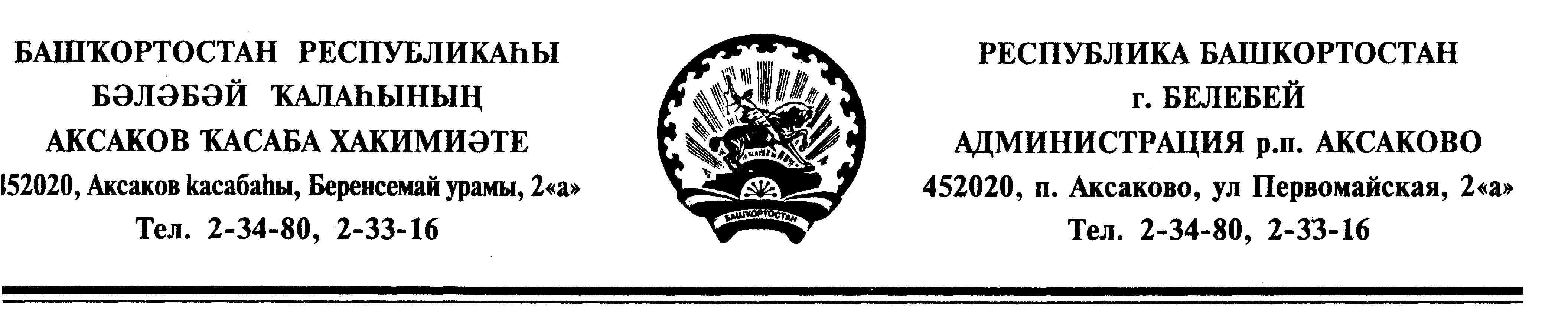 АДМИНИСТРАЦИЯСЕЛЬСКОГО ПОСЕЛЕНИЯ ТУЗЛУКУШЕВСКИЙ СЕЛЬСОВЕТМУНИЦИПАЛЬНОГО РАЙОНАБЕЛЕБЕЕВСКИЙ РАЙОНРЕСПУБЛИКИ БАШКОРТОСТАН